COLEGIO EMILIA RIQUELME 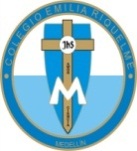 GUÍA DE APRENDIZAJE EN CASADE CIENCIAS NATURALES Y SOCIALES - PERIODO IISEMANA DEL 1 AL 5 DE JUNIONOMBRE: __________________________________________GRADO: 3°  TEMAS: QUÉ SON LOS RECURSOS NATURALES           CLASIFICACIÓN DE LOS RECURSOS NATURALES.DESEMPEÑOS: SOCIALES Y CIENCIAS NATURALESComprende el concepto de recurso natural.Clasifica diferentes recursos en renovables y no renovables.Observa los siguientes videos que te hablarán qué son los recursos naturales y como se clasifican.            https://www.youtube.com/watch?v=SNSMUM1qBdk    https://www.youtube.com/watch?v=8akRgFSLqhgLa profe Ángela en la clase, complementará este tema tan importante.Después lee comprensivamente y completa el escrito con las palabras del recuadro. Este ejercicio te ayudará a retroalimentar lo aprendido.Los _____________naturales son todos aquellos elementos de la _______________que los seres humanos necesitan para_______________. Las plantas, los animales, el suelo,__________ , el aire, los minerales, el petróleo, el carbón y gas natural son algunos ejemplos de recursos naturales. A partir de ellos los seres humanos obtenemos alimentos, _____________para hacer funcionar los carros y otras máquinas, y  materias primas para ____________mesas, esculturas y construir carreteras. Los recursos naturales se pueden clasificar como ________________y_____________________.Realiza el CRUCIDIBUJO de los recursos naturales. Los dibujos horizontales serán los recursos renovables y los dibujos verticales serán los recursos no renovables.(Este punto lo puedes hacer virtual o impreso como quieras)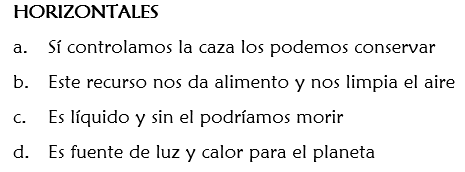 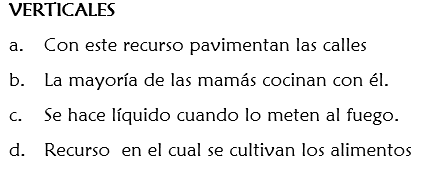 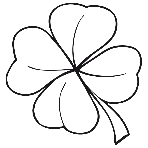                                            naturaleza                                     vivir                                                                                                                 recursos                                                     el agua                                     energía                       fabricar                                                  renovables                                           no renovables